PASCH-Jugendkurs Duderstadt 2015Diesen Sommer, von 2. bis 22. August, war ich in Duderstadt, Deutschland, und dort habe ich an einem Jugendkurs teilgenommen. Ich war nicht allein, es gab noch 58 Teilnehmer und Teilnehmerinnen aus der ganzen Welt: Slowenien, Indonesien, Malesien, Russland, Ägypten, Kenia, Uganda, Kroatien, China, Kuwait und Tschechien. Wir haben alle ein Stipendium von Goethe-Institut bekommen, um den Kurs zu besuchen. Alles war für uns bezahlt, Flugtickets, alle Eintrittskarten, T-Shirts und wir haben auch 75 Euro Taschengeld bekommen. Es war am Anfang ein bisschen seltsam, weil alle so scheu und unkommunikativ waren. Aber, nach ein paar Tagen, nachdem wir uns besser kennengelernt haben, war alles total anders. Am zweiten Tag haben wir einen Test gemacht und die Lehrerinnen haben uns in Klassen verteilt. Meinen Deutschkenntnissen nach war ich in der höchst rangierten Klasse, zusammen mit allen meinen Freundinnen aus Kroatien. Unsere Lehrerin war Désirée. In der 'Klasse Désirée' gab es fünfzehn Leute, aber nur Mädchen. Wir haben im Unterricht viel Spaß gehabt und viel über die deutsche Geschichte gelernt. Mit unserer Lehrerin haben wir Grenzlandmuseum besucht und das war sehr interessant.Außer Deutschunterricht hatten wir auch Projektunterricht und ich habe mich für Essen und Natur entschieden. Das war super, wir haben Pfannkuchen, Apfelmousse, Brot und Müsliriegeln gemacht. Wir haben auch Ausflüge zum Europäischen Brotmuseum, Naturmuseum und einem Imker gemacht. Es gab noch drei Projekte, die man wählen konnte: Duderstadt Aktuell, Upcycling und Fotostory.Im Kurs war es nie langweilig. Jeden Tag konnten wir viele interessante Aktivitäten wählen, es gab etwas für jederman. Zum Beispiel Henna-Tattoos machen, Fußball spielen, Batik T-Shirts machen, Karaoke singen oder vielleicht in den Kletterpark gehen. Während dieser drei Wochen haben wir drei große Ausflüge nach drei Städten gemacht. Zuerst waren wir in Göttingen, dann in Leipzig und die letzte war Wolfsburg. Dabei haben wir viel übers Studieren in Deutschland gelernt und das finde ich sehr nützlich, weil ich als Studentin mindestens ein Semester in Deutschland verbringen möchte.Die Zeit, die ich in Jugendkurs verbrachte, war die beste Zeit meines Sommers, weil ich so viele neue Freunde, die für immer in meiner Erinnerung bleiben, kennengelernt habe. Dort habe ich B1 Prüfung bestanden und ich denke, dass ich meine Deutschkenntnisse verbessert habe. Außer Deutsch habe ich viel über andere Kulturen gelernt und das war sehr interessant. Ich habe auch ein bisschen Arabisch, Indonesisch und Russisch gelernt, das machte immer viel Spaß. Goethe Jugendkurse sind einfach wunderschön und ich würde sie auf jeden Fall ohne Denken weiter empfehlen! 								Jelena Vrhovec, 4.a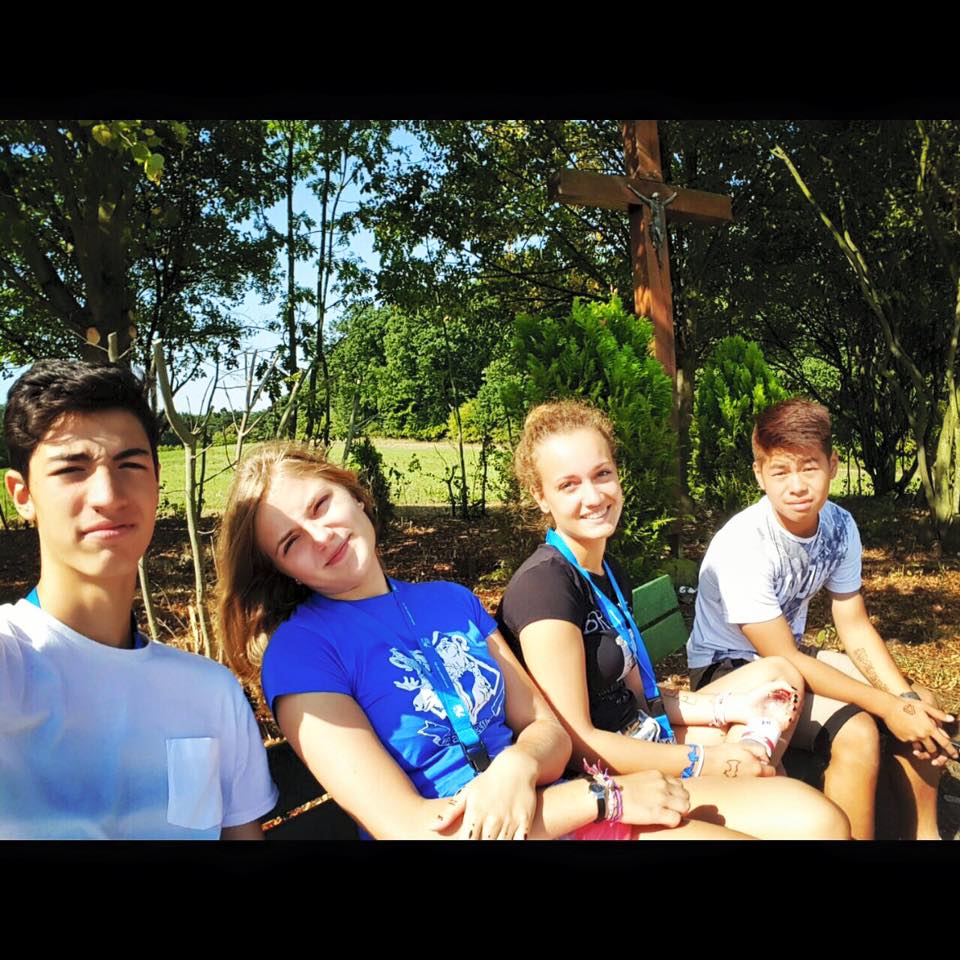 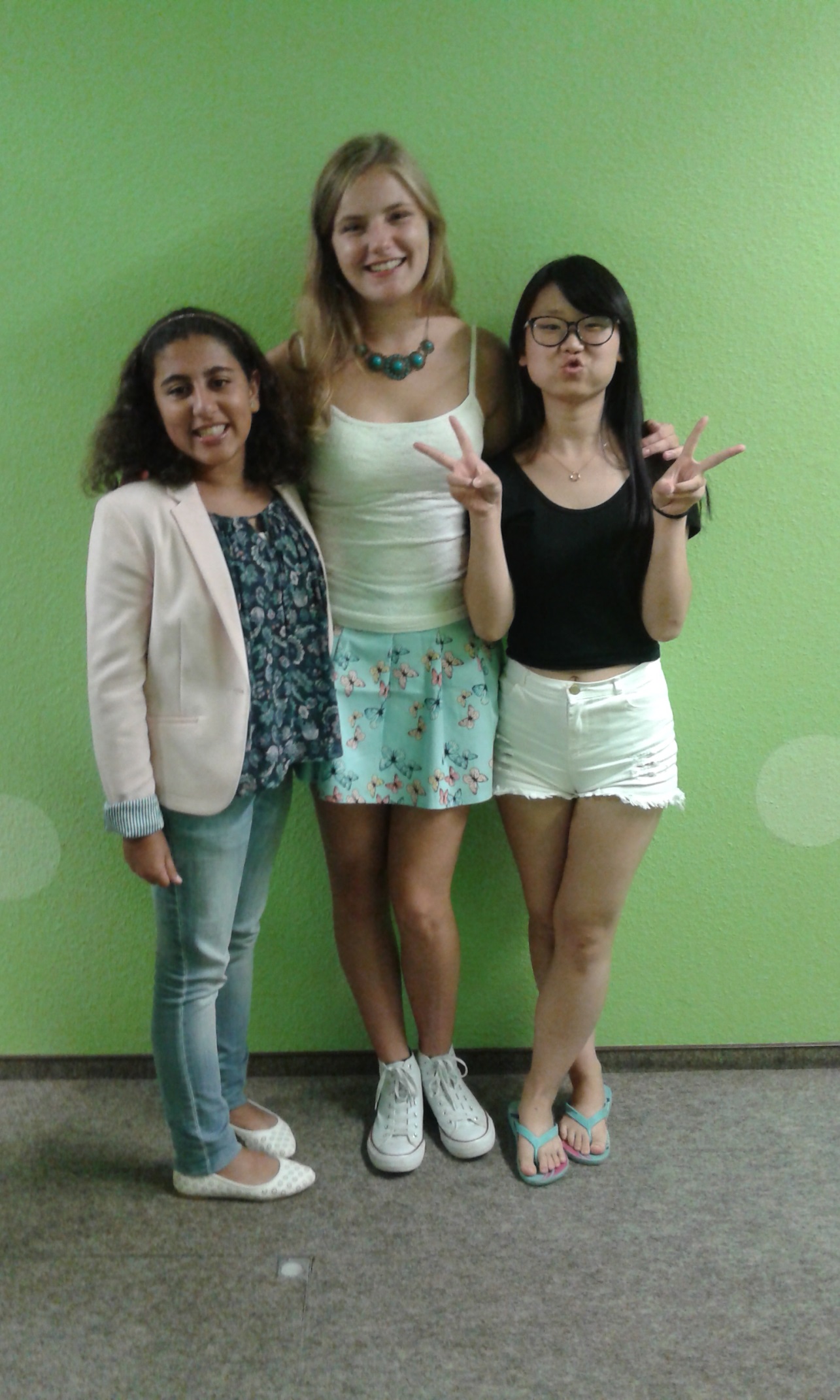 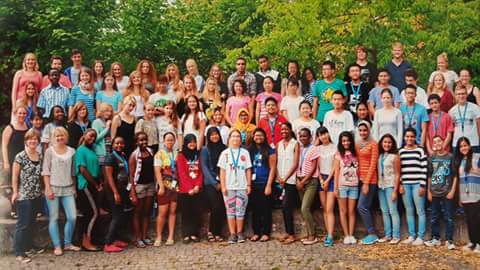 